Инструкция по регистрации на Навигаторе дополнительного образования Красноярского края (navigator.dvpion.ru) и записи ребенка на обучение 1. Как создать эл. почту в сети интернет (если у Вас ее нет)1.Через ПК, телефон или планшет  заходим в любой браузер.  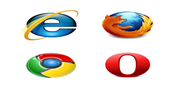  2. В поисковой строке печатаем  «майл почта регистрация ». 3.  В выплывающем окне заполняем несколько обязательных полей для регистрации, и после Вы можете использовать свою почту с любого устройства ( ПК, телефона или планшета):*Имя и фамилия.*Логин (вводим латиницей) — это и будет название для вашей электронной почты, например mail-volkov@yandex.ru*Придумываем пароль.*И номер мобильного телефона. Это позволит Вам восстановить пароль, в случае если вы его забудете.*Если у вас нет номера мобильного телефона, то необходимо придумать контрольный вопрос и ответ на него.Всё готово! Нажимаем «Зарегистрироваться»2.Инструкция по регистрации на Навигаторе дополнительного образования Красноярского края (navigator.dvpion.ru) и записи ребенка на обучение 1. Регистрация на портале1. Используя компьютер, смартфон, планшет через любой браузер, в поисковой строке напечатайте  « Навигатор дополнительного образования Красноярского края (ссылка: https://navigator.dvpion.ru/blog/2u )Для регистрации в Навигаторе пройдите авторизацию (получение прав пользователя в системе):2. Выберите кнопку «Регистрация»: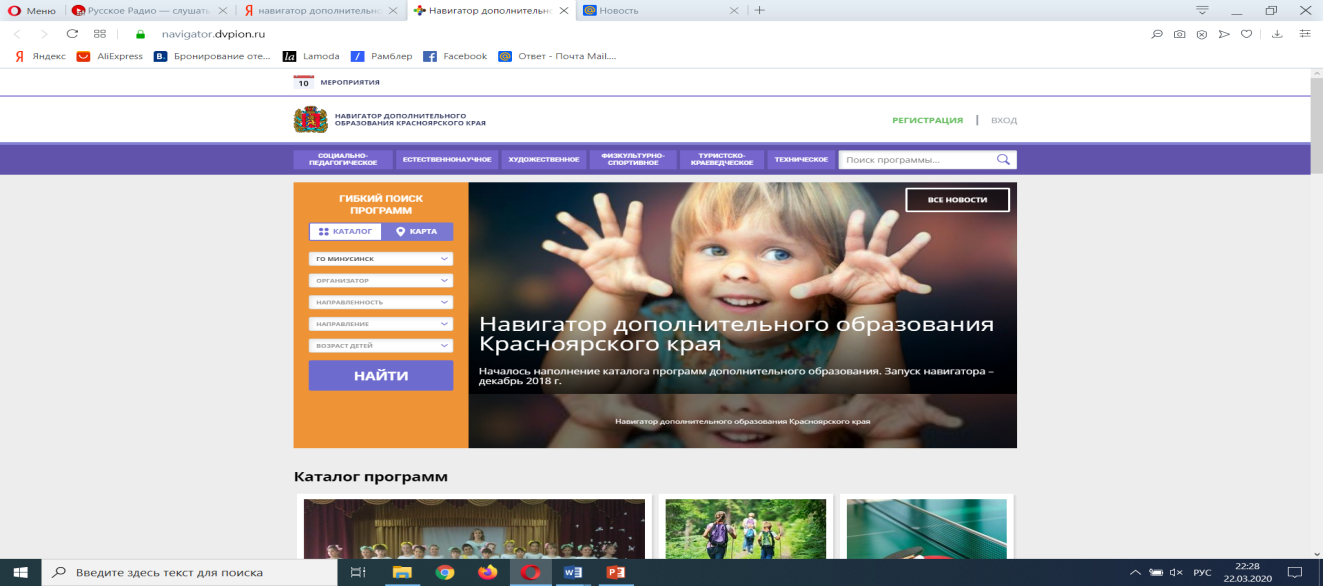 3. Заполните следующие обязательные поля:- муниципальное образование (выбирается из выпадающего списка) по месту проживания (  МР Канский);- Ф.И.О. родителя;- номер мобильного телефона родителя ;- действующий (актуальный) адрес электронной почты, на который придет ссылка для подтверждения регистрации;- пароль (по вашему выбору).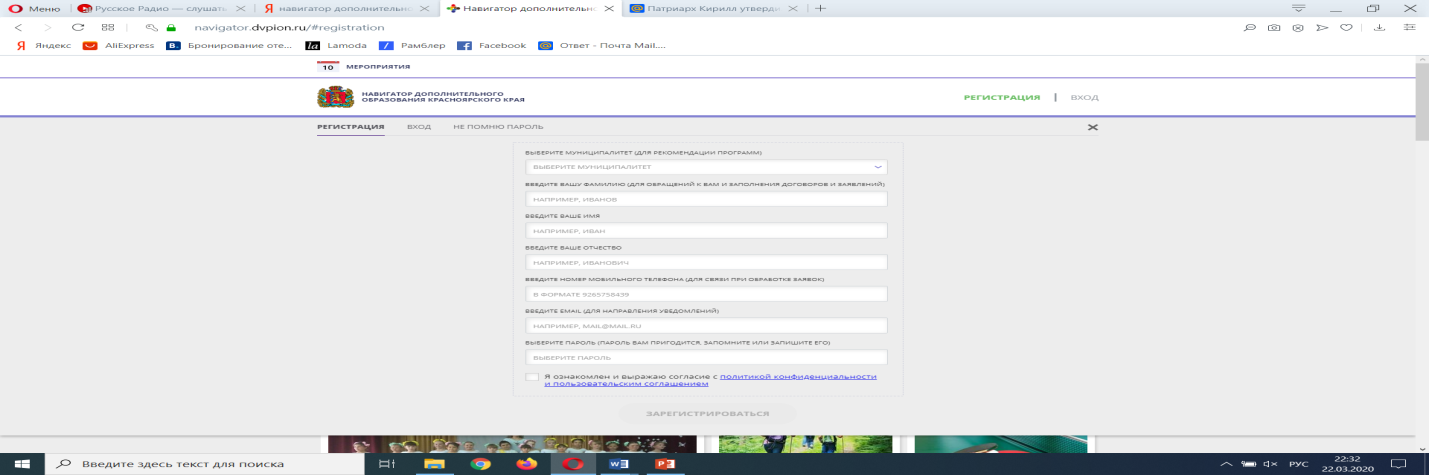 4. Ознакомьтесь с политикой конфиденциальности и пользовательским соглашением и поставьте в окошке галочку согласия с данными документами.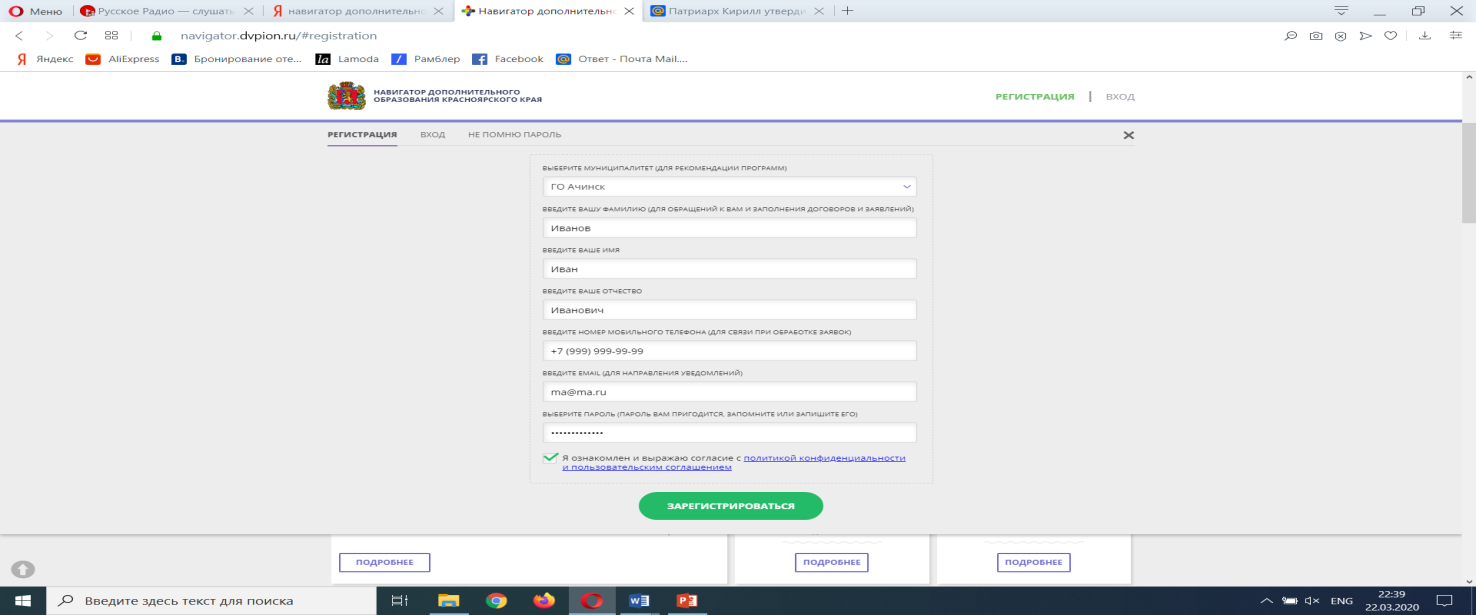 5. Нажмите кнопку «Зарегистрироваться». 6. После заполнения регистрационной формы и нажатия кнопки «Зарегистрироваться» на ваш указанный адрес электронной почты придет сообщение от отдела поддержки Навигатора для подтверждения электронного адреса.Необходимо пройти по ссылке, указанной в письме, для получения прав пользователя при работе с Навигатором.7. Итогом регистрации в Навигаторе является предоставление доступа в личный кабинет родителям (законным представителям).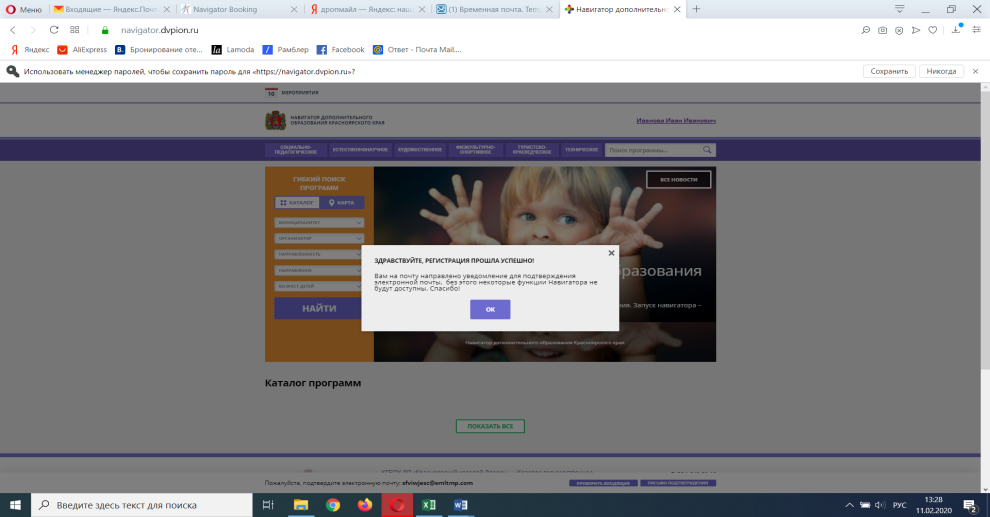  8. Заходите  в личный кабинет в программе Навигатор ( в правом верхнем  углу нажимаем «Ввод», вносим ваш майл и пароль , который предоставлялся для  доступа в личный кабинет родителя (законного представителя)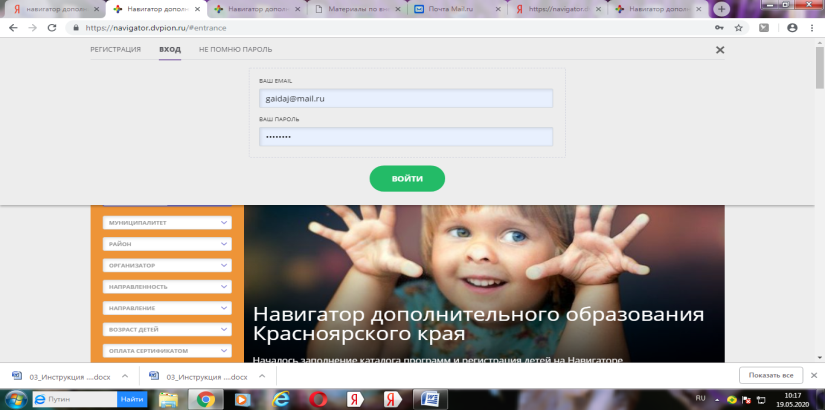 9. Нажимаем «войти»  Вы в личном кабинете. Поздравляем!!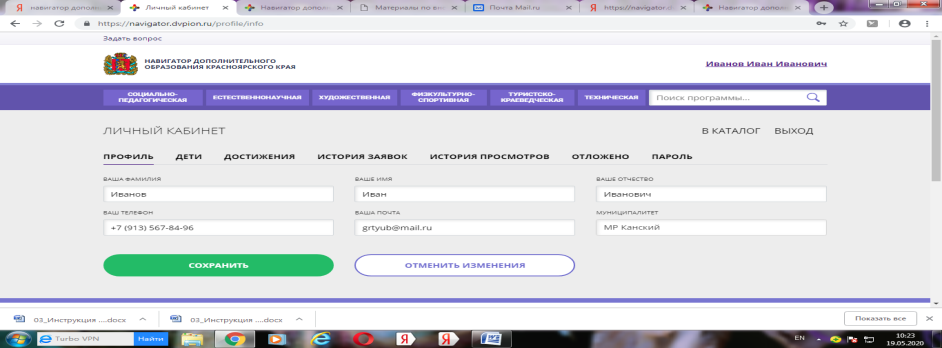 10. Во вкладке «Дети» Вы добавляете  данные о своем ребенке, детях (Ф.И.О, дату рождения). Данные будут автоматически подставляться в форму заявки на программу.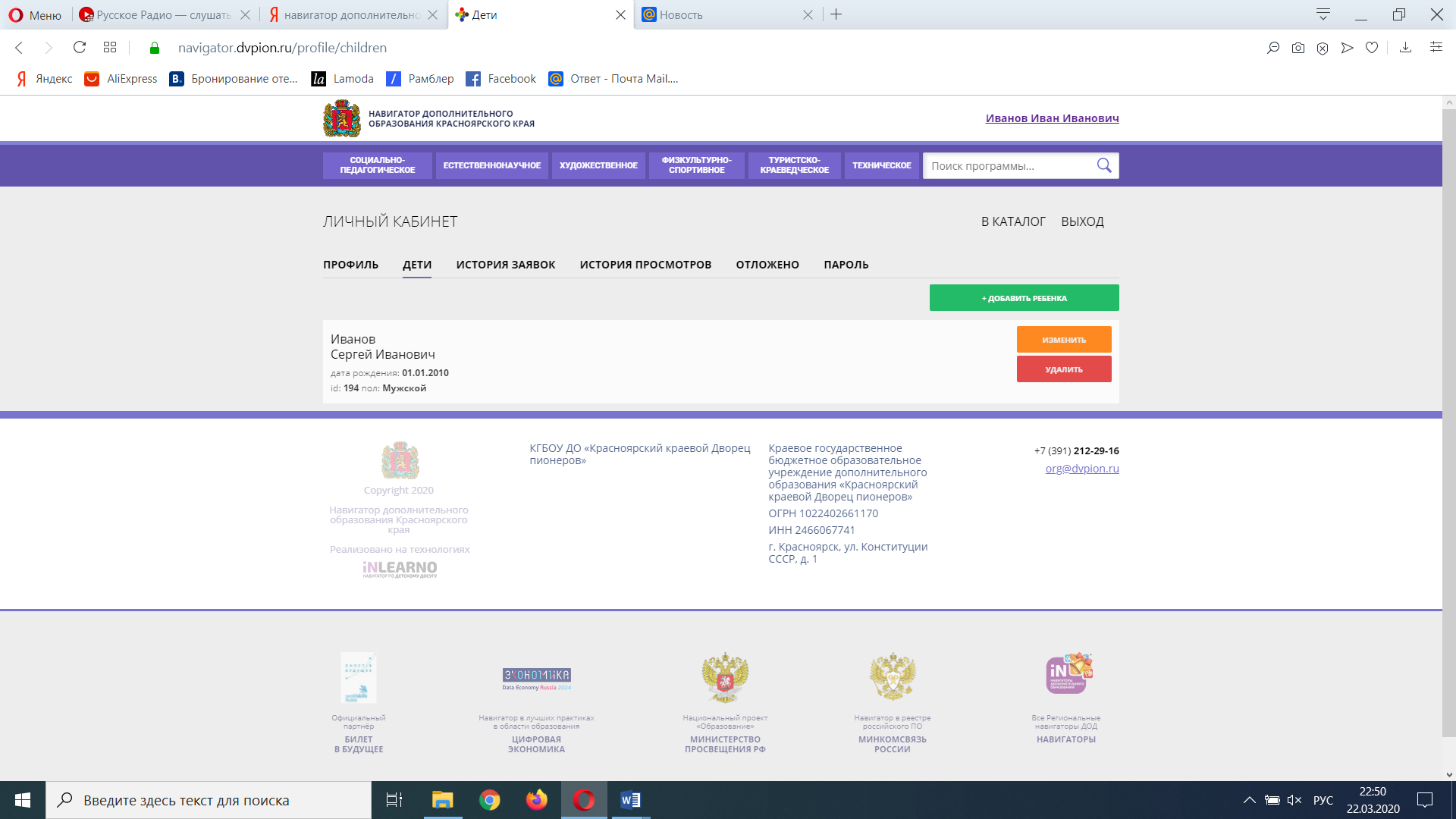 3. Поиск программ в Навигаторе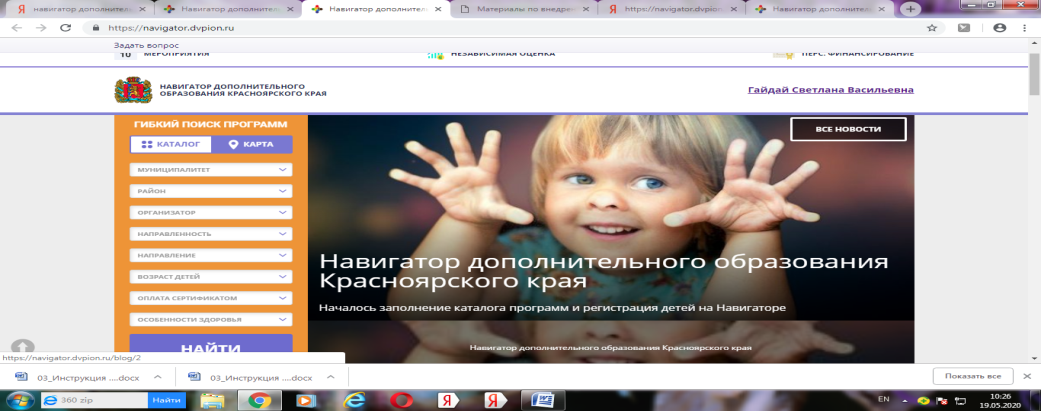 1.  В программе Навигатор заполняем  следующие обязательные поля:- муниципалитет (выбирается из выпадающего списка) МР  Канский ;- Организатор (ДЮСШ «Барс»);- направленность – (физкультурно-спортивное) ;- направление- ( единоборство);- возраст ( любой возраст  или указываете возраст своего  ребенка );-оплата сертификатом ( любая форма оплаты);- нажимаем «найти».2.Выбрав программу из отфильтрованного списка, удовлетворяющую запросу, необходимо нажать кнопку «Подробнее». В открывшемся окне будет предоставлена информация о программе: описание, цели и задачи, ожидаемые результаты, данные о педагогах, группах, расписание занятий и др.4. Запись ребенка на обучениеДля подачи заявки необходимо выбрать программу, соответствующую запросу, и нажать кнопку «Записаться». Затем система попросит выбрать группу для записи и конкретного ребенка (если их несколько).После подачи заявки на обучение автоматизированной системой Навигатора будет направлено уведомление о поданной заявке на электронную почту, указанную при регистрации.Родителю на электронную почту поступает сообщение о результатах рассмотрения поданной заявки .Получить информацию о поданных заявках, а также их статусах можно в личном кабинете во вкладке «История заявок».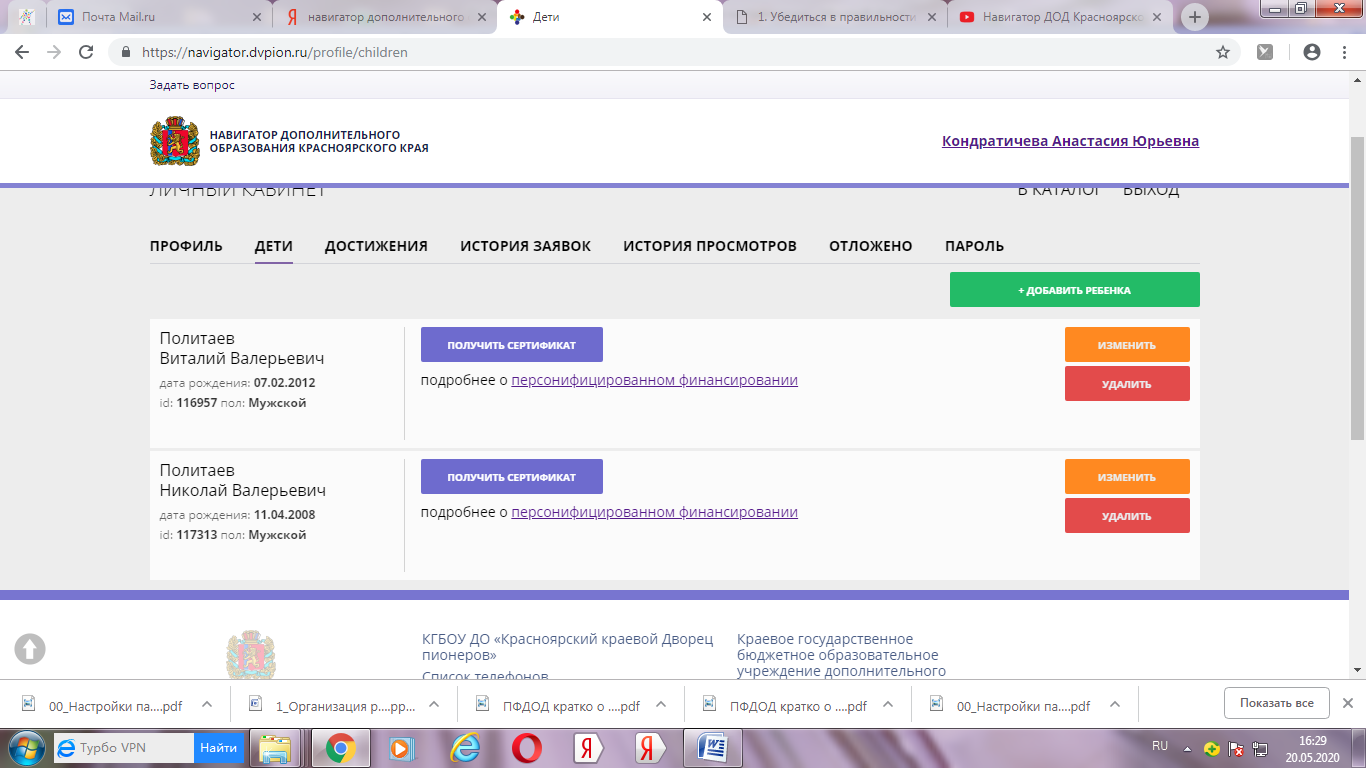 